DĖL socialinės informacinės kAmpanijos „pirmiausia – išklausyk“ medžiagos „faktai mokytojams“Nuo 2016 m. Narkotikų, tabako ir alkoholio kontrolės departamentas (toliau – Departamentas), bendradarbiaudamas su Jungtinių Tautų Narkotikų ir nusikalstamumo biuru (UNODC) vykdo socialinės informacinės kampanijos „Pirmiausia – išklausyk“ (angl. listen first) sklaidą, kurios tikslas – skatinti palaikyti mokslo įrodymais pagrįstą prevenciją tam, kad vaikai augtų laimingi ir atsparūs neigiamiems rizikos veiksniams. Kampanija „Pirmiausia – išklausyk“ skelbia, kad pirmas žingsnis, norint padėti vaikams ar jaunimui sveikai ir saugiai augti – juos išklausyti.Departamentas ir toliau kviečia prisijungti prie šios kompanijos, šį kartą skatindamas daugiau dėmesio skirti pedagogų įtraukimui į psichoaktyviųjų medžiagų vartojimo prevenciją ir pristato naują Jungtinių Tautų Narkotikų ir nusikalstamumo biuro parengtą ir Departamento išverstą informacinę medžiagą "Faktai mokytojams". Nepamirškime, kad mokytojai gali padėti vaikams sveikai ir saugiai augti. Empatiškas ir rūpestingas išklausymas yra pirmas žingsnis siekiant stipraus tarpusavio ryšio tarp vaikų ir mokytojų. Net ir pakliuvę į labai sudėtingą situaciją vaikai, kurie lanko mokyklą ir jaučiasi jos dalimi, lengviau atsispiria rizikingam elgesiui. Mokytojų uždavinys kurti pozityvų mokyklos klimatą, kuris skatina aktyvų vaikų dalyvavimą mokyklos gyvenime.Kampaniją sudaro vaizdo klipas (https://www.youtube.com/watch?v=Z_bHqKG6K-o) ir informacinė medžiaga skirtingoms tikslinėms grupėms: politikos formuotojams (http://ntakd.lrv.lt/uploads/ntakd/documents/files/Prevencija/ListenFirst_LT.pdf), tėvams (http://ntakd.lrv.lt/uploads/ntakd/documents/files/Prevencija/tevams.pdf) ir mokytojams (http://ntakd.lrv.lt/uploads/ntakd/documents/files/mokytojams_listn_first.pdf).Prašome šią informaciją išplatinti savivaldybių bendrojo ugdymo mokyklų pedagogams siekiant informuoti apie kampaniją ir informacinę medžiagą paskatinant naudoti savo darbe.Primename, kad visą Departamento parengtą informacinę medžiagą psichoaktyviųjų medžiagų vartojimo prevencijos tema bei daugiau informacijos apie Departamento įgyvendinamas socialines informacines kampanijas galima rasti Departamento interneto svetainės www.ntakd.lt rubrikoje „Prevencija“.PRIDEDAMA. Socialinės informacinės kampanijos „Pirmiausia – išklausyk“ informacinė medžiaga „Faktai mokytojams“, 4 lapai (pdf formatu).Direktorė									     Inga Juozapavičienė Vaiva Mačienė, tel. 8 7066 31 96, el. p. vaiva.maciene@ntakd.ltNARKOTIKŲ, TABAKO IR ALKOHOLIO KONTROLĖS DEPARTAMENTO 2017-01-        RAŠTO NR. S-      ADRESATŲ SĄRAŠAS      Pirmas žingsnis, norint padėtivaikams ar jaunimui sveikai irsaugiai augti – juos išklausytiFaktaimokytojamsMokytojai gali padėti vaikams sveikai ir saugiai augti.Net ir pakliuvę į labai sunkią situaciją, vaikai, kurie lanko mokyklą ir jaučiasi jos dalimi, lengviau atsispiria rizikingam elgesiui.Nepakankamo dalyvavimo mokyklosgyvenime pasekmėsPrastesnibaigiamųjųegzaminųrezultatai XIIkl.DažniauvartojamasalkoholisPrastesniDaugiaumokslodepresijospasiekimai X kl.simptomųPrastesniDažniaurūkomastojamųjųegzaminųrezultataiDažniauvartojamoskanapėsNepakankamo dalyvavimo mokyklos gyvenimeVIII kl. pasekmės lyginant su aktyviu dalyvavimu.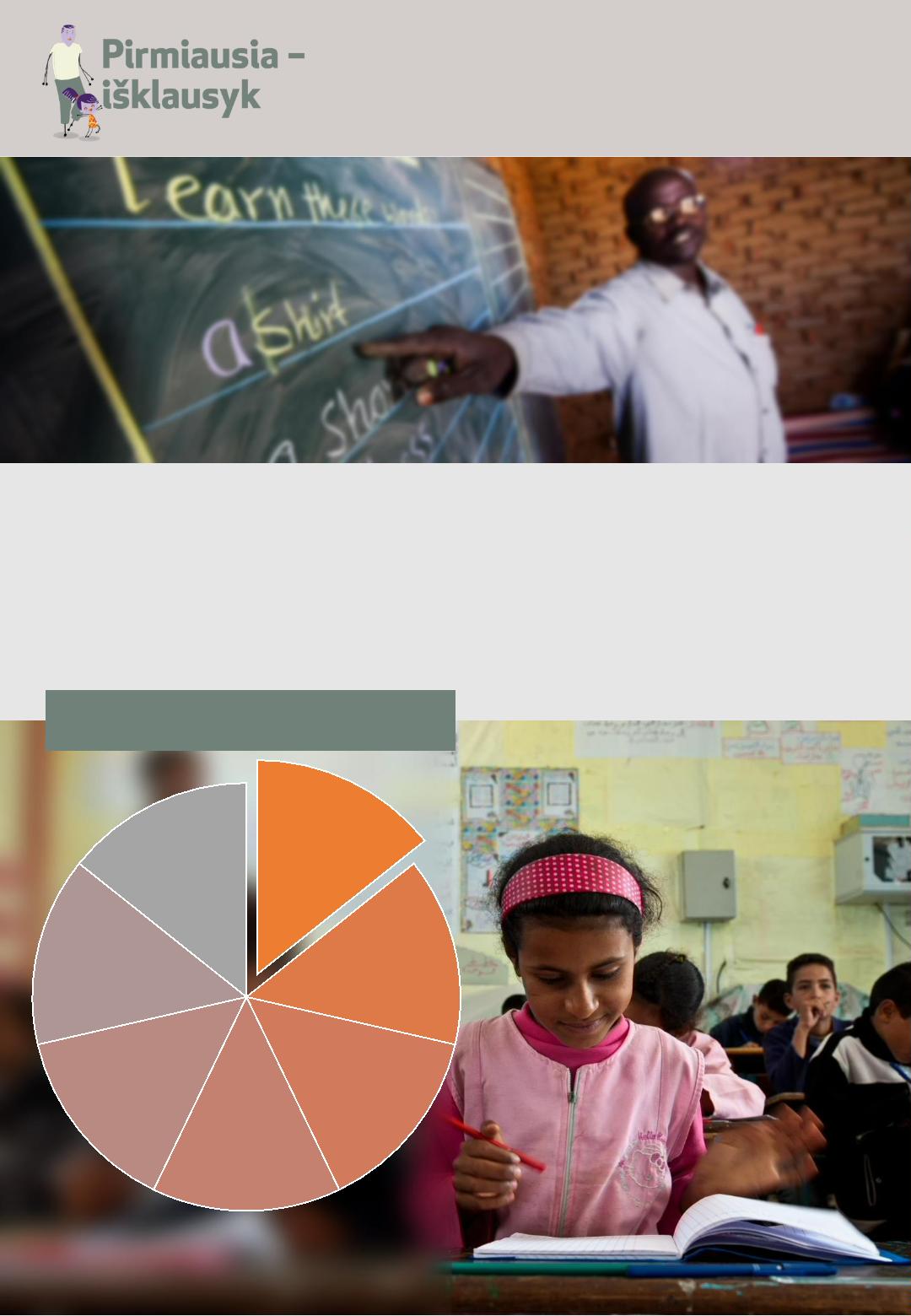 Pirmas žingsnis, norint padėtivaikams ar jaunimui sveikai irsaugiai augti – juos išklausytiPIRMIAUSIA IŠKLAUSYKEmpatiškas ir rūpestingasišklausymas yra pirmas žingsnissiekiant stipraus tarpusavio ryšiotarp vaikų ir mokytojų.Mokyklose vykdomosprevencijosprogramos,-1/4pagrįstos gyvenimo įgūdžiųugdymu ir socialinės įtakosmodeliu, gali ketvirtadaliusumažinti psichoaktyviųjųmedžiagų vartojimąprabėgus metams poprogramos įgyvendinimo.Vykdykite interaktyviomis veiklomispapildytas mokymo programas Irpalaikykite vaikų socialinių iremocinių įgūdžių  ugdymą.Kurkite pozityvų mokyklos klimatą,kuris skatintų aktyvų  vaikųdalyvavimą mokyklos gyvenime.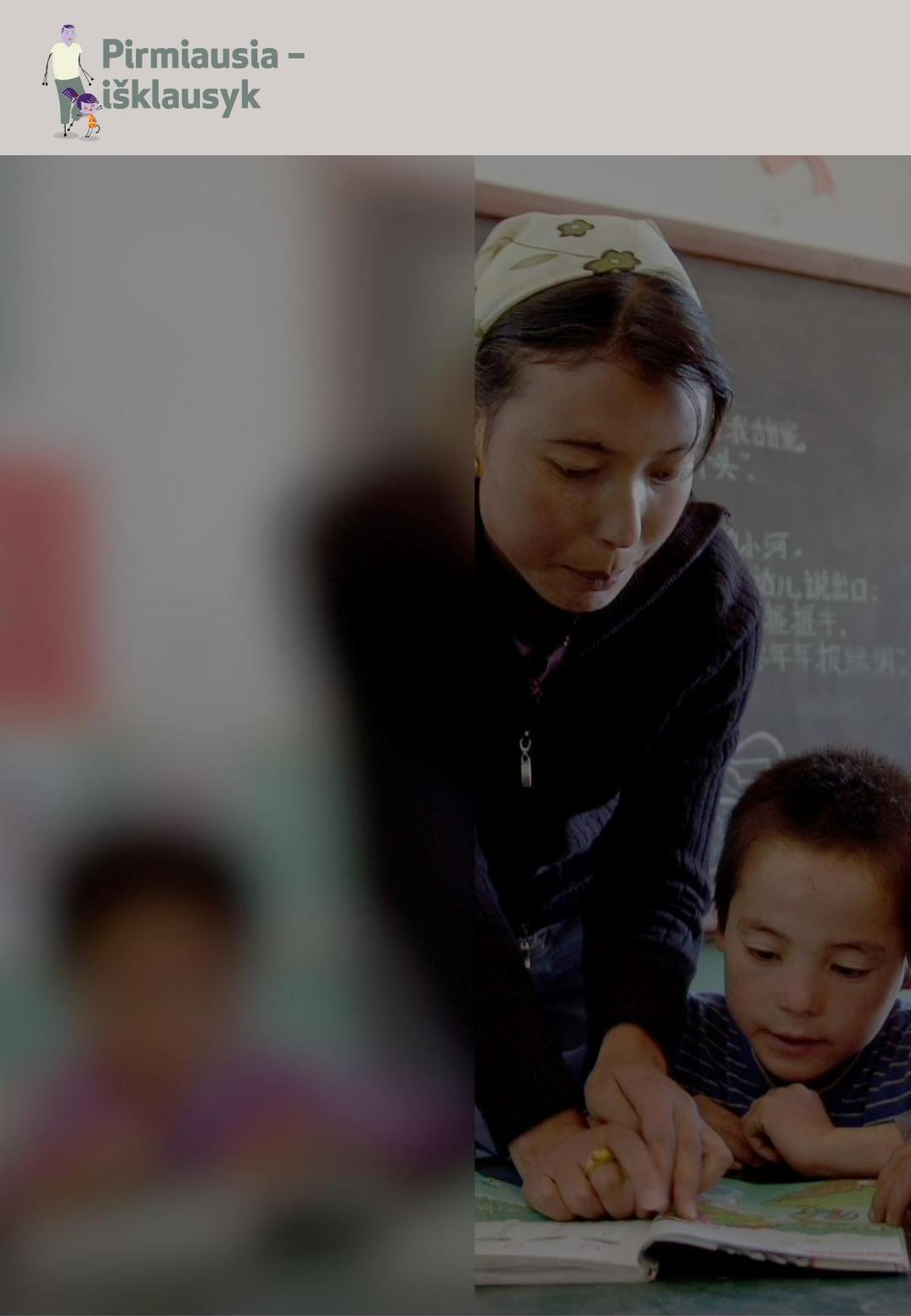 Pirmas žingsnis, norint padėtivaikams ar jaunimui sveikai irsaugiai augti – juos išklausytiKonsultuodami vaikus ar jaunimą, išlikite objektyvūs,  nevertinkite,nesmerkite ir nediskriminuokite.Darykite viską, ką galite, kad vaikai lankytų mokyklą.Asmenys, piešmokykliniame amžiuje dalyvavę prevencinėse programoseKontrolinė grupė%Kokybiškas ugdymasnuo mažensĮrodyta, kad prevencijos projektai, apimantysintensyvų ir kokybišką ikimokyklinio amžiausvaikų iš nepasiturinčių bendruomeniųugdymą, padeda užtikrinti aukštesnį jųišsilavinimo lygį ateityje, o poveikis išlieka ikipat pilnametystės.Vartojo kanapes nors kartąper paskutinį mėnesįSusilaukė vaikų labai jaunameamžiuje (iki 20 m.)Įstojo į aukštąją mokykląSKAMBA SUDĖTINGAI?Dalyvavimas mokslo įrodymaispagrįstose prevencijos programosebuvo naudingas tūkstančiamsmokyklų visame pasaulyje.Mokytojai tampa geresniaismokytojais.Pagerėja vaikų elgesys irpasiekimai moksle.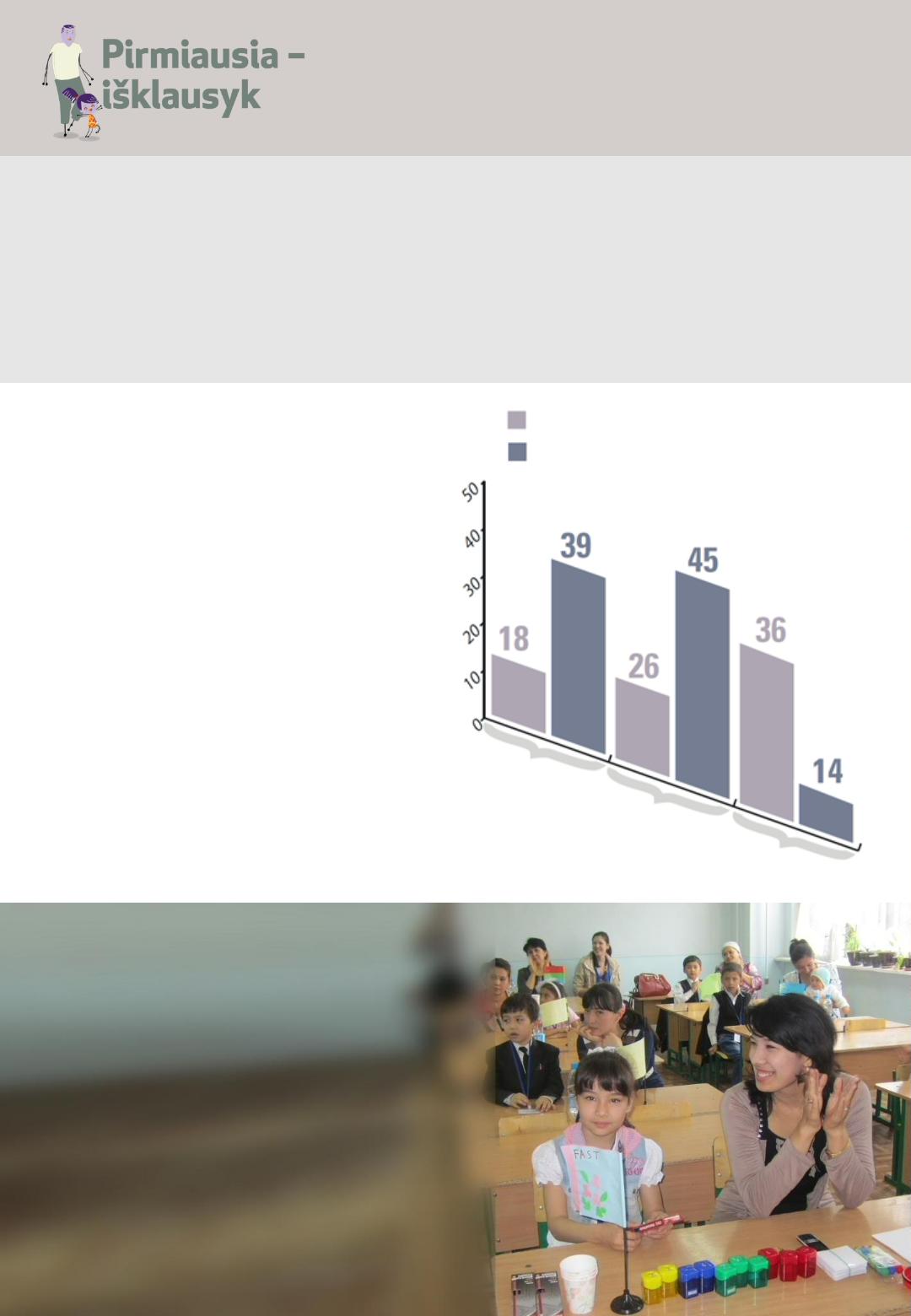 Pirmas žingsnis, norint padėtivaikams ar jaunimui sveikai irsaugiai augti – juos išklausytiSkatinkime vykdyti moksliniais įrodymais pagrįstas prevencijos programas:http://www.unodc.org/listenfirstParaginkite savo  savivaldybės, bendruomenės,  ugdymo įstaigų,  sveikatos ir   socialinėspriežiūros  paslaugas  teikiančių   įstaigų  vadovus  palaikyti  ir  įgyvendinti   prevencijosprogramas, kurių veiksmingumą patvirtino moksliniai tyrimai.JAU ĮSITRAUKĖ:Alžyras, Angola, Antigva  ir Barbuda, Armėnija, Azerbaidžanas,  Bolivija, Čilė, Kinija, Kipras,  Kolumbija, KostaRika,  Dominikos Respublika,  Ekvadoras, Egiptas,  Salvadoras, Estija,  Prancūzija,  Gruzija, Vokietija,  Graikija,Iranas, Izraelis, Italija, Kenija, Libanas,  Lietuva, Meksika, Mianmaras Nyderlandai, Naujoji Zelandija, Nigerija,Norvegija, Omanas, Peru, Filipinai, Portugalija, Kataras,  Rusija, Saudo Arabija, Senegalas, Slovėnija,  Ispanija,Šri  Lanka,  Švedija,  Šveicarija, Tadžikija,  Trinidadas  ir  Tobagas,  Turkija,  Uzbekistanas,  Pasaulio  sveikatosorganizacija (WHO),  Jungtinių  Tautų Narkotikų  ir nusikalstamumo  prevencijos biuras  (UNODC),  Europosnarkotikų  ir narkomanijos  stebėsenos  centras  (EMCDDA), Europos  Tarybos  Pompidou  grupė, Amerikosnarkotikų kontrolės komisija (CICAD), Mentor International.Vertė Narkotikų, tabako ir alkoholio kontrolės departamentasŠis leidinio vertimas į lietuvių kalbą nėra oficialus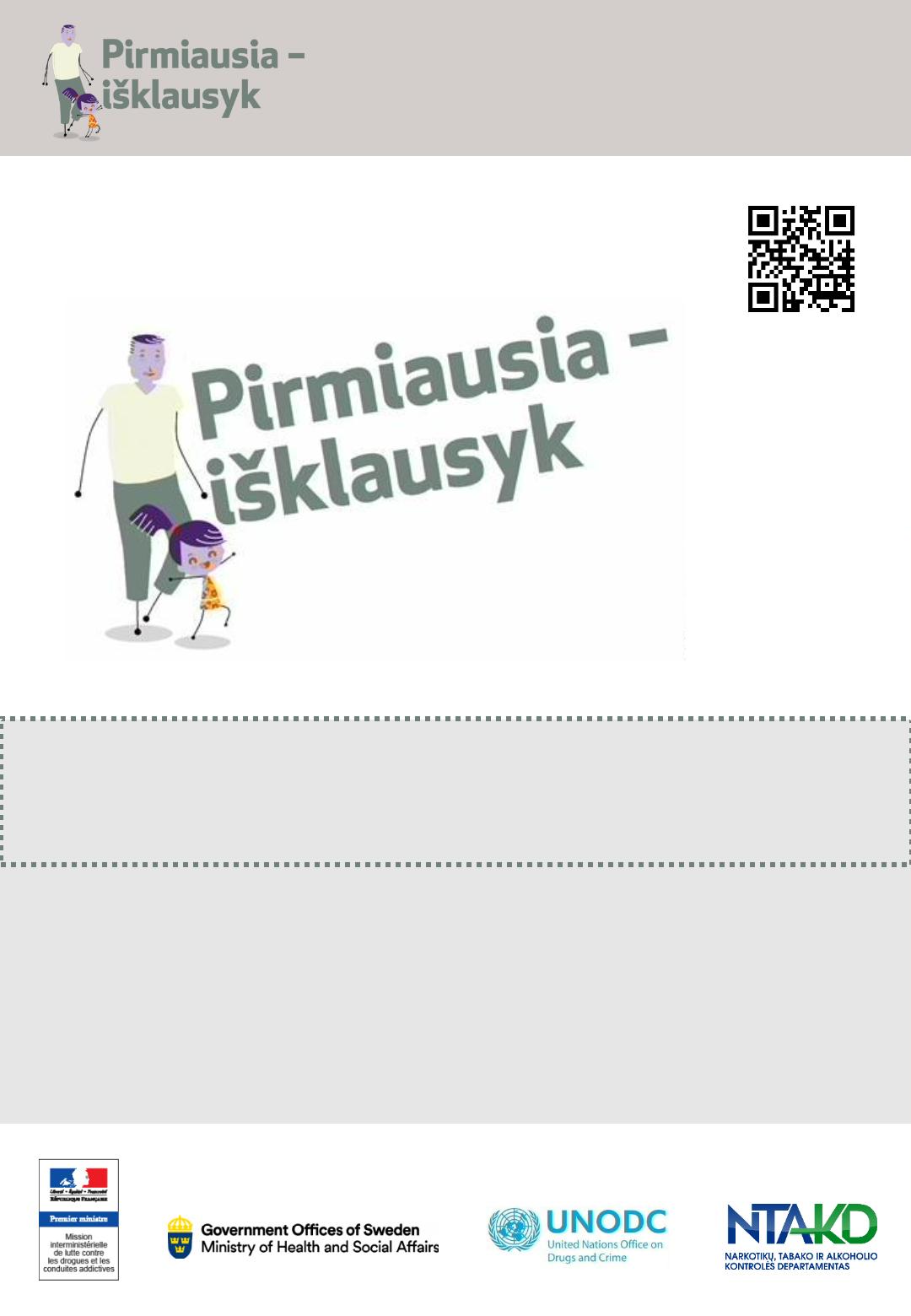 Adresatams pagal sąrašą2017-01-Nr.S-Adresatams pagal sąrašąAkmenės rajono savivaldybėinfo@akmene.lt;Alytaus miesto savivaldybėinfo@alytus.lt;Alytaus rajono savivaldybėmeras@arsa.lt;Anykščių rajono savivaldybėinfo@anyksciai.lt;Birštono savivaldybėsekretore@birstonas.lt;Biržų rajono savivaldybėsavivaldybe@birzai.lt;Druskininkų savivaldybėinfo@druskininkai.lt;Elektrėnų savivaldybėadministracija@elektrenai.lt;Ignalinos rajono savivaldybėinfo@ignalina.lt;Jonavos rajono savivaldybėadministracija@jonava.lt;Joniškio rajono savivaldybėsavivaldybe@joniskis.lt;Jurbarko rajono savivaldybėinfo@jurbarkas.lt;Kaišiadorių rajono savivaldybėdokumentai@kaisiadorys.lt;Kalvarijos savivaldybėpriimamasis@kalvarija.lt;Kauno miesto savivaldybėinfo@kaunas.lt;Kauno rajono savivaldybėmeras@krs.lt;Kazlų Rūdos savivaldybėpriimamasis@kazluruda.lt;Kėdainių rajono savivaldybėadministracija@kedainiai.lt;Kelmės rajono savivaldybėinfo@kelme.lt;Klaipėdos miesto savivaldybėinfo@klaipeda.lt;Klaipėdos rajono savivaldybėsavivaldybe@klaipedos-r.lt;Kretingos rajono savivaldybėsavivaldybe@kretinga.lt;Kupiškio rajono savivaldybėinfo@kupiskis.lt;Lazdijų rajono savivaldybėinfo@lazdijai.lt;Marijampolės savivaldybėadministracija@marijampole.lt;Mažeikių rajono savivaldybėsavivaldybe@mazeikiai.lt;Molėtų rajono savivaldybėinfo@moletai.lt;Neringos savivaldybėmeras@neringa.lt;Pagėgių savivaldybėinfo@pagegiai.lt;Pakruojo rajono savivaldybėsavivaldybe@pakruojis.lt;Palangos miesto savivaldybėadministracija@palanga.lt;Panevėžio miesto savivaldybėmeras@panevezys.lt;Panevėžio rajono savivaldybėsavivaldybe@panrs.lt;Pasvalio rajono savivaldybėrastine@pasvalys.lt;Plungės rajono savivaldybėsavivaldybe@plunge.lt;Prienų rajono savivaldybėsavivaldybe@prienai.lt;Radviliškio rajono savivaldybėinformacijaradviliskis.lt;Raseinių rajono savivaldybėsavivaldybe@raseiniai.lt;Rietavo savivaldybėsavivaldybe@rietavas.lt;Rokiškio rajono savivaldybėsavivaldybe@post.rokiskis.lt;Skuodo rajono savivaldybėsavivaldybe@skuodas.lt;Šakių rajono savivaldybėsavivaldybe@sakiai.lt;Šalčininkų rajono savivaldybėpriimamasis@salcininkai.lt;Šiaulių miesto savivaldybėinfo@siauliai.lt;Šiaulių rajono savivaldybėprim@siauliuraj.lt;Šilalės rajono savivaldybėinfo@silale.lt;Šilutės rajono savivaldybėadministracija@silute.lt;Širvintų rajono savivaldybėmeras@sirvintos.lt;Švenčionių rajono savivaldybėsavivaldybe@svencionys.lt;Tauragės rajono savivaldybėsavivalda@taurage.lt;Telšių rajono savivaldybėinfo@telsiai.lt;Trakų rajono savivaldybėinfo@trakai.lt;Ukmergės rajono savivaldybėsavivaldybe@ukmerge.lt;Utenos rajono savivaldybėinfo@utena.lt;Varėnos rajono savivaldybėinfo@varena.lt;Vilkaviškio rajono savivaldybėsavivaldybe@vilkaviskis.lt;Vilniaus miesto savivaldybėe.vicemeras@vilnius.lt;Vilniaus rajono savivaldybėvrsa@vrsa..lt;Visagino savivaldybėvisaginas@visaginas.lt;Zarasų rajono savivaldybėinfo@zarasai.ltDETALŪS METADUOMENYSDETALŪS METADUOMENYSDETALŪS METADUOMENYSDokumento sudarytojas (-ai)Narkotikų, tabako ir alkoholio kontrolės departamentas,Vilniaus m. sav., Vilnius, Šv. Stepono g. 27ADokumento pavadinimas (antraštė)Dėl socialinės informacinės kampanijos "Pirmiausia - išklausyk" medžiagos "Faktai mokytojams"Dokumento registracijos data ir numeris2017-01-31 Nr. S-365(8)Dokumento specifikacijos identifikavimo žymuoADOC-V1.0, CEDOCParašo paskirtisPasirašymasParašą sukūrusio asmens vardas, pavardė ir pareigosINGA JUOZAPAVIČIENĖParašo sukūrimo data ir laikas2017-01-30 16:43:17Parašo formatasTrumpalaikis skaitmeninis parašas, kuriame taip pat saugoma sertifikato informacijaLaiko žymoje nurodytas laikasInformacija apie sertifikavimo paslaugų teikėjąNacionalinis sertifikavimo centras (IssuingCA-B)Sertifikato galiojimo laikas2015-04-14 - 2018-04-13Parašo paskirtisRegistravimasParašą sukūrusio asmens vardas, pavardė ir pareigosSimona Imbrasienė, SpecialistasParašo sukūrimo data ir laikas2017-01-31 08:42:19Parašo formatasTrumpalaikis skaitmeninis parašas, kuriame taip pat saugoma sertifikato informacijaLaiko žymoje nurodytas laikasInformacija apie sertifikavimo paslaugų teikėjąDokumentų valdymo sistema eDVSSertifikato galiojimo laikas2015-08-14 - 2018-08-13Pagrindinio dokumento priedų skaičius1Pagrindinio dokumento pridedamų dokumentų skaičius0Programinės įrangos, kuria naudojantis sudarytas elektroninis dokumentas, pavadinimasElektroninė dokumentų valdymo sistema "eDVS", versija v.3.00.76Informacija apie elektroninio dokumento ir elektroninio (-ių) parašo (-ų) tikrinimą (tikrinimo data)El. dokumentas atitinka specifikacijos keliamus reikalavimus.Vienas ar daugiau elektroninių parašų negalioja.Tikrinimo data: 2017-01-31 15:07:07Elektroninio dokumento nuorašo atspausdinimo data ir ją atspausdinęs darbuotojas2017-01-31 atspausdino Simona ImbrasienėPaieškos nuoroda